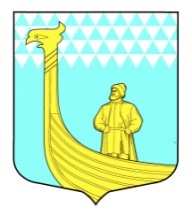                                                АДМИНИСТРАЦИЯ                            МУНИЦИПАЛЬНОГО ОБРАЗОВАНИЯ      ВЫНДИНООСТРОВСКОЕ СЕЛЬСКОЕ  ПОСЕЛЕНИЕВолховского муниципального района   Ленинградской области                      деревня Вындин ОстровП О С Т А Н О В Л Е Н И Е              от  «09» января 2023  года                                                       № 5 О внесении изменений в Постановление Администрации муниципального образования Вындиноостровское сельское поселение Волховского муниципального района Ленинградской области от «6» октября 2017 года № 153«О создании муниципальной комиссии по обследованию жилых помещений инвалидов и общего имущества в многоквартирных домах, в которых проживают инвалиды, в целях их приспособления с учетом потребностей инвалидов и обеспечения условий их доступности для инвалидов на территории МО Вындиноостровское сельское поселение Волховского муниципального района Ленинградской области»В соответствии с Федеральным законом от 06.10.2003г. № 131-ФЗ «Об общих принципах организации местного самоуправления в Российской Федерации»,  статьями 12 и 15 Жилищного кодекса Российской Федерации, постановлением Правительства РФ от 09.07.2016 № 649 «О мерах по приспособлению жилых помещений и общего имущества в многоквартирном доме с учетом потребностей инвалидов», Уставом МО Вындиноостровское сельское поселение Волховского муниципального района,  в целях обследования жилых помещений инвалидов и общего имущества в многоквартирных домах, в которых проживают инвалиды, их приспособления с учетом потребностей инвалидов и обеспечения условий их доступности для инвалидов ПОСТАНОВЛЯЕТ:1. Внести следующие изменения в Положение о муниципальной комиссии по обследованию жилых помещений инвалидов и общего имущества в многоквартирных домах, в которых проживают инвалиды, в целях их приспособления с учетом потребностей инвалидов и обеспечения условий их доступности для инвалидов на территории МО Вындиноостровское сельское поселение Волховского муниципального района Ленинградской области, утвержденное  Постановлением Администрации муниципального образования Вындиноостровское сельское поселение Волховского муниципального района Ленинградской области от «6» октября 2017 года № 153 (далее – Положение):Внести изменения в приложение № 1 Состав муниципальной комиссиипо обследованию помещений инвалидов и общего имущества в многоквартирных домах, в которых проживают инвалиды,в целях их приспособления с учетом потребностей инвалидов и обеспечения условий их доступности для инвалидов.2.Опубликовать настоящее постановление в газете «Волховские Огни» и разместить на официальном сайте разместить на официальном сайте http://vindinostrov.ru/.3. Настоящее постановление вступает в силу с момента его  официального  опубликования.4. Контроль за выполнением настоящего Постановления оставляю за собой.Глава администрации МОВындиноостровское сельское поселение                     Е.В. ЧеремхинаУтвержденпостановлением администрации МО Вындиноостровское сельское поселение Волховского муниципального районаЛенинградской областиот  «09» января 2024  № 5      (в ред. от «6» октября 2017 года № 153)Приложение 1Состав муниципальной комиссиипо обследованию помещений инвалидов и общего имущества в многоквартирных домах, в которых проживают инвалиды,в целях их приспособления с учетом потребностей инвалидов и обеспечения условий их доступности для инвалидовПредседатель Комиссии:Глава администрации МО Вындиноостровское сельское поселение Волховского муниципального района  Ленинградской области – Черемхина Екатерина ВладимировнаСекретарь:специалист администрации  МО Вындиноостровское сельское поселение Волховского муниципального района Ленинградской области – Коноплёва Мария АлексеевнаЧлены комиссии:Представитель управляющей организации ООО «Жилищник» - мастер участка д.Вындин Остров (по согласованию) – Халемендик М.В.Председатель совета ветеранов МО Вындиноостровское сельское поселение Волховского муниципального района Ленинградской области – Сухарева В.И.Социальный координатор участников СВО (по согласованию)– Фетисов А. Ю.Представитель комитета по социальной защите населения Волховского муниципального района (по согласованию);Представитель от общественной организации инвалидов Волховского муниципального района (по согласованию);Утвержденопостановлением администрации МО Вындиноостровское сельское поселение Волховского муниципального районаЛенинградской областиот  «09»  января 2024  № 5    (в ред. от «6» октября 2017 года № 153)                                                                                                                                                Приложение 2Положение о муниципальной комиссиипо обследованию жилых помещений инвалидов и общего имуществав многоквартирных домах, в которых проживают инвалиды,в целях их приспособления с учетом потребностей инвалидов и обеспечения условий их доступности для инвалидов на территории МО Вындиноостровское сельское поселение Волховского муниципального района  Ленинградской области.1. Общие положения.1.1. Муниципальная комиссия по обследованию жилых помещений инвалидов и общего имущества в многоквартирных домах, в которых проживают инвалиды, в целях их приспособления с учетом потребностей инвалидов и обеспечения их доступности для инвалидов на территории МО Вындиноостровское сельское поселение Волховского муниципального района Ленинградской области (далее - комиссия) создана для организации работы по проведению обследования жилых помещений, входящих в состав муниципального жилищного фонда МО Вындиноостровское сельское поселение Волховского муниципального района Ленинградской области, частного жилищного фонда, занимаемым инвалидами и семьями, имеющими детей-инвалидов, и используемым для их постоянного проживания (далее - жилые помещения инвалидов), а также к общему имуществу в многоквартирном доме, в котором расположены указанные жилые помещения,  в целях их приспособления с учетом потребностей инвалидов и обеспечения условий их доступности для инвалидов. Доступность для инвалида жилого помещения инвалида и общего имущества в многоквартирном доме, в котором проживает инвалид, обеспечивается посредством приспособления жилого помещения инвалида и общего имущества в многоквартирном доме, в котором проживает инвалид, с учетом потребностей инвалида. Под указанным приспособлением понимается изменение и переоборудование жилого помещения инвалида в зависимости от особенностей ограничения жизнедеятельности, обусловленного инвалидностью лица, проживающего в указанном помещении, а также общего имущества в многоквартирном доме, в котором проживает инвалид, для обеспечения беспрепятственного доступа инвалида к жилому помещению. 1.2. Комиссия является постоянно действующим коллегиальным органом, осуществляющим координацию деятельности по обследованию жилых помещений инвалидов и общего имущества в многоквартирных домах, в которых проживают инвалиды, в целях их приспособления с учетом потребностей инвалида и обеспечения условий их доступности для инвалидов. 1.3. Комиссия осуществляет обследования жилых помещений инвалидов и общего имущества в многоквартирных домах, в которых проживают инвалиды, входящих в состав муниципального жилищного фонда, а также частного жилищного фонда на территории МО Вындиноостровское сельское поселение Волховского муниципального района  Ленинградской области согласно требованиям, утвержденным постановлением Правительства РФ от 09.07.2016 № 649 «О мерах по приспособлению жилых помещений и общего имущества в многоквартирном доме с учетом потребностей инвалидов». 2. Основные функции комиссии.	К основным функциям комиссии относятся:2.1. Обследование жилого помещения инвалида и общего имущества в многоквартирном доме, в котором проживает инвалид. 2.2. Оформление актов обследования жилого помещения инвалида и общего имущества в многоквартирном доме, в котором проживает инвалид (далее – акт обследования), в соответствии с действующим законодательством. 2.3. Принятие решения об экономической целесообразности (нецелесообразности) реконструкции многоквартирного дома, в котором проживает инвалид.2.4. Вынесение заключения о возможности или отсутствии возможности приспособления жилого помещения инвалида и общего имущества в многоквартирном доме, в котором проживает инвалид, с учетом потребностей инвалида и обеспечения условия их доступности для инвалида. 3. Права.Для реализации своих задач комиссия имеет право: 3.1. Запрашивать и получать в установленном порядке от государственных органов власти, органов местного самоуправления, организаций, должностных лиц и граждан необходимые для деятельности комиссии материалы, документы и информацию. 3.2. Привлекать к участию в работе комиссии представителей организаций, осуществляющих деятельность по управлению многоквартирными домами, в которых располагается жилое помещение инвалида, в отношении которого проводится обследование. 4. Порядок работы комиссии.4.1. Обследование жилого помещения инвалида и общего имущества в многоквартирном доме, в котором проживает инвалид, осуществляется в целях оценки приспособления жилого помещения инвалида и общего имущества в многоквартирном доме, в котором проживает инвалид, с учетом потребностей инвалида и обеспечения условий их доступности для инвалида, а также оценки возможности их приспособления с учетом потребностей инвалида в зависимости от особенностей ограничения жизнедеятельности, обусловленного инвалидностью лица, проживающего в таком помещении (далее - обследование), в том числе ограничений, вызванных:а) стойкими расстройствами двигательной функции, сопряженными с необходимостью использования кресла-коляски, иных вспомогательных средств передвижения;б) стойкими расстройствами функции слуха, сопряженными с необходимостью использования вспомогательных средств; в) стойкими расстройствами функции зрения, сопряженными с необходимостью использования собаки-проводника, иных вспомогательных средств;г) задержками в развитии и другими нарушениями функций организма человека. 4.2. Обследование проводится в соответствии с планом мероприятий по приспособлению жилых помещений инвалидов и общего имущества в многоквартирных домах, в которых проживают инвалиды, с учетом потребностей инвалидов и обеспечения условий их доступности для инвалидов (далее - план мероприятий), утверждаемым постановлением администрации МО Вындиноостровское сельское поселение Волховского муниципального района Ленинградской области,  и включает в себя:а) рассмотрение документов о характеристиках жилого помещения инвалида, общего имущества в многоквартирном доме, в котором проживает инвалид (технический паспорт (технический план), кадастровый паспорт и иные документы); б) рассмотрение документов о признании гражданина инвалидом, в том числе выписки из акта медико-социальной экспертизы гражданина, признанного инвалидом. В порядке межведомственного электронного взаимодействия запрашиваются в Пенсионном фонде Российской Федерации сведения, подтверждающие факт установления инвалидности. Межведомственный запрос направляется комиссией в форме электронного документа с использованием единой системы межведомственного электронного взаимодействия и подключаемых к ней региональных систем межведомственного электронного взаимодействия. Указанные сведения предоставляются Пенсионным фондом Российской Федерации в течение 3 рабочих дней со дня получения запроса. Гражданин, признанный инвалидом (семья, имеющая ребенка-инвалида), вправе по собственной инициативе представить в качестве сведений, подтверждающих факт установления инвалидности, документы о признании гражданина (ребенка) инвалидом, в том числе выписку из акта медико-социальной экспертизы гражданина (ребенка), признанного инвалидом;в) проведение визуального, технического осмотра жилого помещения инвалида, общего имущества в многоквартирном доме, в котором проживает инвалид, при необходимости проведение дополнительных обследований, испытаний несущих конструкций жилого здания;г) проведение беседы с гражданином, признанным инвалидом, проживающим в жилом помещении, в целях выявления конкретных потребностей этого гражданина в отношении приспособления жилого помещения; д) оценку необходимости и возможности приспособления жилого помещения инвалида и общего имущества в многоквартирном доме, в котором проживает инвалид, с учетом потребностей инвалида и обеспечения условий их доступности для инвалида. 4.3. Комиссия создается администрацией МО Вындиноостровское сельское поселение Волховского муниципального района Ленинградской области. Повестку заседания Комиссии формирует ответственный секретарь комиссии с учетом поступивших обращений граждан, организаций, органов местного самоуправления, органов государственной власти. 4.4. Заседания комиссии проводятся по мере поступления обращений, но не чаще одного раза в месяц. Члены комиссии и приглашенные лица оповещаются не менее чем за три дня до дня проведения комиссии. Список приглашенных лиц формирует ответственный секретарь комиссии. 4.5. Решения комиссии принимаются большинством голосов членов комиссии. В случае временного отсутствия председателя комиссии его обязанности исполняет заместитель председателя комиссии.При равенстве голосов членов комиссии решающим является голос председателя комиссии. В случае несогласия с принятым решением члены комиссии вправе выразить свое особое мнение в письменной форме и приложить его к решению комиссии. 4.6. По результатам обследования оформляется акт обследования, в целях приспособления жилого помещения инвалида и общего имущества в многоквартирном доме с учетом потребностей инвалида и обеспечения условий их доступности для инвалида по форме, утвержденной  Министерством строительства и жилищно-коммунального хозяйства Российской Федерации. 4.7. Результатом работы комиссии является заключение о возможности приспособления жилого помещения инвалида и общего имущества в многоквартирном доме, в котором проживает инвалид, с учетом потребностей инвалида и обеспечения условий их доступности для инвалида или заключение об отсутствии такой возможности, оформляемыми по формам, утвержденным Министерством строительства и жилищно-коммунального хозяйства Российской Федерации. 4.8. Заключение о возможности приспособления жилого помещения инвалида и общего имущества в многоквартирном доме, в котором проживает инвалид, с учетом потребностей инвалида и обеспечения условий их доступности для инвалида выносится комиссией на основании: а) акта обследования; б) решения комиссии об экономической целесообразности реконструкции или капитального ремонта многоквартирного дома (части дома), в котором проживает инвалид, в целях приспособления жилого помещения инвалида и (или) общего имущества в многоквартирном доме, в котором проживает инвалид, с учетом потребностей инвалида и обеспечения условий их доступности для инвалида, предусмотренного подпунктом «а» пункта 17 Правил обеспечения условий доступности для инвалидов жилых помещений и общего имущества в многоквартирном доме, утвержденных постановлением Правительства Российской Федерации от 09.07.2016 № 649 «О мерах по приспособлению жилых помещений и общего имущества в многоквартирном доме с учетом потребностей инвалидов» (далее - Правила). 4.9. Заключение об отсутствии возможности приспособления жилого помещения инвалида и общего имущества в многоквартирном доме, в котором проживает инвалид, с учетом потребностей инвалида и обеспечения условий их доступности для инвалида является основанием для признания жилого помещения инвалида в установленном законодательством Российской Федерации порядке непригодным для проживания инвалида.4.10. Для принятия решения о включении мероприятий в План мероприятий, утвержденный постановлением администрации МО Вындиноостровское сельское поселение Волховского муниципального района Ленинградской области заключение, предусмотренное пунктом 19 Правил, в течение 10 дней со дня его вынесения направляется комиссией главе МО Вындиноостровское сельское поселение Волховского муниципального района Ленинградской области для утверждения. 4.11. Заключение об отсутствии возможности приспособления в течение семи дней со дня его вынесения комиссией направляется для сведения инвалиду, который проживает в жилом помещении, в отношении которого проводилось обследование.4.12.Срок хранения актов, решений, заключений комиссии - не менее 10 лет.                                                                                                                                                                                                                                                     Утвержденпостановлением администрации МО Вындиноостровское сельское поселение Волховского муниципального районаЛенинградской областиот «09» января 2024  № 5     (в ред. от «6» октября 2017 года № 153)Приложение 3.План мероприятий по обследованию жилых помещений инвалидов и общего имущества в многоквартирных домах, в которых проживают инвалиды, в целях их приспособления с учетом потребностей инвалидов и обеспечения условий их доступности для инвалидов на территории МО Вындиноостровское сельское поселение Волховского муниципального района Ленинградской области.№ п/пМероприятиеСрок исполнения мероприятияОтветственные исполнители1.Выявление места жительства инвалидов нуждающихся в обеспечении условий доступности для них жилых помещений и общего имущества в многоквартирном доме, с учетом  особенностей ограничения жизнедеятельности,предусмотренных Постановлением Правительства РФ от 09.07.2016 №649.Постоянно при поступлении заявлений граждан, обращении организаций, направления информации от органов исполнительной власти Ленинградской области, иных органов и организацийспециалист по работе с населением  администрации МО Вындиноостровское сельское поселение2.Запрос  документов о характеристиках жилого помещения инвалида, общего имущества в многоквартирном доме, в котором проживает инвалид (технический паспорт (технический план), кадастровый паспорт и иные документы).ПостоянноСпециалист по ЖКХ и благоустройству администрации МО Вындиноостровское сельское поселение3.Получение документов  о признании гражданина инвалидом, в том числе выписки из акта медико-социальной экспертизы гражданина, признанного инвалидом,  необходимых для проведения обследования (с согласия гражданина путем межведомственного взаимодействия)По мере необходимостиспециалист по работе с населением администрации МО Вындиноостровское сельское поселение4.Обследование жилых помещений инвалидов и общего имущества  в многоквартирных домах, в которых проживают инвалиды, входящих в состав муниципального жилищного фонда, а также частного жилищного фонда.Постоянно припоступлениизаявлений граждан,обращении организаций, направления информации от органов исполнительной власти Ленинградской области, иных органов и организацийМуниципальная комиссия по обследованию жилых помещений инвалидов и общего имущества в многоквартирных домах, в которых проживают инвалиды.5.Оформление акта обследования жилого помещения инвалида и общего имущества в многоквартирном доме, в котором проживает инвалид, в целях их приспособления с учетом потребностей инвалида и обеспечения условий их доступности для инвалидаВ течение 5 рабочих дней со дня проведения обследованияМуниципальная комиссия по обследованию жилых помещений инвалидов и общего имущества в многоквартирных домах, в которых проживают инвалиды.6.Организация работы по проведению проверки экономической целесообразности реконструкции или капитального ремонта многоквартирного дома (части дома) в связи с наличием в акте обследования вывода об отсутствии технической возможности для приспособления жилого помещения или общего имущества в многоквартирном доме без изменений существующих несущих и ограждающих конструкций многоквартирного дома (части дома)В течение 3 месяцев с даты составления акта обследованияМуниципальная комиссия по обследованию жилых помещений инвалидов и общего имущества в многоквартирных домах, в которых проживают инвалиды.7Вынесение решения об экономической целесообразности (нецелесообразности) реконструкции или капитального ремонта многоквартирного дома (части дома), в котором проживает инвалид, в целях приспособления жилого помещения инвалида и (или) общего имущества в многоквартирном доме, в котором проживает инвалид, с учетом потребностей инвалида и обеспечения условий их доступности для инвалидаВ течение 10 рабочих дней со дня проведения проверкиМуниципальная комиссия по обследованию жилых помещений инвалидов и общего имущества в многоквартирных домах, в которых проживают инвалиды.8Составление заключения о возможности приспособления жилого помещения инвалида и общего имущества в многоквартирном доме, в котором проживает инвалид, с учетом потребностей инвалида и обеспечения условий их доступности для инвалида или заключения об отсутствии такой возможностиВ течение 10 рабочих дней со дня составления акта либо вынесения решения об экономической целесообразности (нецелесообразности) реконструкции или капитального ремонта многоквартирного дома (части дома)Муниципальная комиссия по обследованию жилых помещений инвалидов и общего имущества в многоквартирных домах, в которых проживают инвалиды.9Предоставление заключения муниципальной комиссии  главе МО Вындиноостровское сельское поселение Волховского муниципального района Ленинградской области для принятия решенийВ течение 10 календарных дней со дня вынесения заключенияМуниципальная комиссия по обследованию жилых помещений инвалидов и общего имущества в многоквартирных домах, в которых проживают инвалиды.